September is just around the corner and Fall programs will be starting up once again. St. Paul’s BOWLING LEAGUE will be starting up on September 9 @ 6:30 pm at Parklane Bowling on Biggs Drive, Riverview. If you would like to spare now and then, give Kyle Bishop a call at 229-4381Sunday School will be starting up on September 11th with a WELCOME BACK BBQ following the church service. Natalie Leslie, our Sunday School Coordinator will be on hand to answer any questions you may have. Fore!!!  Don’t forget to register for St. Paul’s    “Tin Cup” Golf Tournament, held at Magnetic Hill Golf Course on September 11. Tee off time is 2 pm.  The emphasis is on “FUN” in this scramble format event and players of all skill levels are invited to participate; families, couples and single people are welcome at a special Green fee cost of $22 per person. A sign up sheet is in the church foyer or call Bill & Carolyn Dunlop at 386-1412 for more information. Prize donations are also appreciated.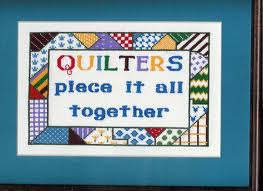 ST. PAUL’S EXERCISE GROUP will be starting up on Tuesday, September 13 till December 16, 2016. Price is $50 (that is less than $2 a session!)We have two groups meeting in the church hall every Tuesday and Friday morning.   1:  "Fifty Plus Fitness" - 9 - 10 a.m. Very active "cardio", strength, mobility exercises.   2. "Senior Fun and Fitness" (10 - 11 am) Easier level for those with more limited ability - walking, stretching, easier weight and strengthening exercises.To register, or for more information phone Marge Sharpe at 372-4570.  Phone early as we often have a waiting list!Do You Like To Scrapbook? St. Paul’s is looking for some people to put some pages together for St. Paul’s Scrapbooking Albums. We have collected pictures over the years of different events and would like to keep these memories in some albums. We also need people identified in some of the pictures we have. If this sounds like something you would like to do for an hour or more a week at the church, give Wendy a call at the church office at 386-3335. Quilting : We have two groups, "St. Paul’s Crafters Quilters" meeting every Wednesday evening at 7 pm. at St. Paul's where you can quilt, share ideas, work on your own projects or help with our current group quilt. You are welcome to bring any kind of needlework that you enjoy or use our "scrap cupboard" to start a new project. New participants always welcome.Our second group is called  “Comfort Hats and Quilts". This group meets every Thursdays from 10 am – 3:30 pm.  Bring a snack for your lunch! We sew comfortable and attractive hats as well as small quilts for those who are undergoing treatment for cancer . The quilts are available for others as well ~ anyone who is in need of “comfort”. These are provided to those who would like to have them at no charge. We’d love to have you join us. There is lots of opportunity for quilters, sewers, cutters and folks who like an enjoyable afternoon. For more information, phone Marge Sharpe at 372-4570.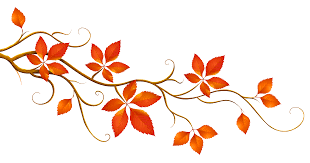 St. Paul’s Recycling Days are from 9 – 11am on the following dates. September 10, October 1, November 5, December 3. 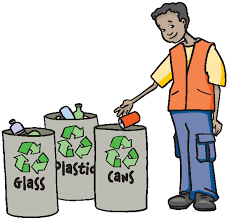 We will be accepting newspapers, recyclable pop, beer and wine bottles, juices boxes. Thank you for your continued support to this program. Thank you to John Falconer, for overseeing this project and all is faithful workers.October 2 after lunch join us as we travel to Belliveau’s Apple Orchard. Bring a change of clothes and a box lunch and eat it in the church parlour. We will plan to be at the orchard around 1 pm.  If you need a drive or would like to travel with someone, give the office a call at 386-3335. Lots of fun for the kids and adults too!The UCW of St Paul’s will be hosting a FASHION SHOW on Tuesday, October 4th, featuring clothes from Marteaux Madame Mrs. Coates boutique in Dieppe. This will be held in the church hall commencing at 7 pm with doors opening at 6:30 pm. Dessert, Tea and Coffee as well draws for prizes, will be held during the intermissions. Tickets will be $10 each and available early September with more information at that time.October 16 after church join us for APPLE CRISP & ICE CREAM in the hall. Free Will Offering. MARK YOUR CALENDAR….Friday, October 21, 7pm at St. Paul's United Church, Riverview. Admission $20 (gen.) $10 (kids under 12). MC² is a brand-new duo featuring keyboardist Shelby Murray and violinist and fiddler Terri Croft. Together they will take you on a musical journey from classical to fiddle music to rock 'n roll! It is Terri's first concert in New Brunswick since 2013 and this collaboration promises to be one-of-a-kind! Come on out for a fun evening of music, laughter, and catching up, and experience the result of this meeting of musical minds!  We all become doors and windows throughWhich God shines….Thomas MertonOctober 29 –  FALL FAIR at St. Paul’s. More info in upcoming bulletins.NOVEMBER 20th at COFFEE & CONVERSATION, the HOSPITALITY GROUP will offer a SOUP TAKE OUT. Mason Jars of different varieties of soup will be available for you to buy. Can be frozen or you can enjoy the soup when you get home! DEC. 4 (after Church). Parents with young children enjoy some free time to do some shopping from 11:30 – 4 pm without the kids!The Hospitality Group will be offering a Lunch and MOVIE DAY. We will also be making the Christmas Cards for the Outreach Christmas Baskets that day. A sign up sheet will be available before the date. Will be looking for volunteers also to help out with this project. Over the summer months .... Baptisms	❦ Brady Donald Roland Berry 	❦ Ayla Delphine Bourgeois	❦ Mason Rodney WhiteWeddings	❦Wayne Wood & Carole Taylor		❦Sophie Cormier & Gareth Melville Loved Ones We Lost		❦Shirley McKean		❦ Marie McKinley		❦ Allan Morgan		❦ Doris HoarCongratulations are extended to James Hopper, Sarah Hopper, Isabelle Williams and David Thompson. They are the recipients of the $500 bursaries, made available through the tremendous support of the congregation to St. Paul’s “Recycling Program.”Congratulations to Emily Burns, the recipient of the Ruth Monteith Bursary.BAPTISM -  If you would like to have your child  baptized this fall, is asked to contact the church office at 386-3335.DID YOU KNOW....that St. Paul’s strives to be a Scent Free Environment? We at St. Paul’s are sensitive to the serious problems that scented products cause many people, especially those with asthma, allergies, and environmental illness. We ask for your help by refraining from wearing perfume, cologne, aftershave, etc. Thank you for your consideration in this matter.Watch for more information on Study Groups that will be offered in the fall. Information will be posted on St. Paul’s Website and upcoming bulletins.DID YOU KNOW....that we now have 112 families on PAR? Today many of us use a pre authorized system of banking to pay such things as our heating, power, insurance and other bills. Its an easy reliable method to help us budget and ensure that we dont forget our financial commitments. Why not think about using PAR to meet your commitments to donate to the church?  Thank You to all who signed up to the PAR program. Pamphlets are available in the entranceway and through the church office.  Will you be the next one to sign up?  Just come into the church office with a void check and fill out the PAR form. You decide the amount you would like to give to the church. Your donation is taken out once a month from your bank account (usually around the 20th of the month). You will receive a tax receipt for all your donations to the church. If you dont think PAR is for you a box of offering envelopes are available through the church office. Just call Wendy at 386-3335 or email: stpaulsunited@nb.aibn.com or drop by and an envelope number will be assigned to you. 	BREAKING THE SILENCE COFFEE  Enjoy the rich blend of coffee beans while the Guatemalan farmers get a fair price for their coffee, which helps them provide for their families and boosts the economy of the village through the sales of this coffee. Ground & Whole Bean ~ 12 oz. @ $10. 2lb. for $24.25. Also available at the office instant coffee, assortment of chocolate bars.DID YOU KNOW - That a FOOD BOX  (for non-perishable items) is located in the entrance way of the church for the collection of items for Albert County Food Bank? ❧ Thank you for your continued outreach of support and caring.Albert County Action looking for children's snacks (such as pudding cups, fruit cups, and peanut free granola bars) as well as rice of any kind or size. Thank you as always ,for all of your continued support.Elsipogtog Pow Wow, Saturday, September 3rd.  For any interested in attending it is best to be there by 1 pm for the Grand Entry.  Bring folding chairs .....there are some bleachers.  If anyone wants specific directions call Bob Childs at 386-1063.  If you are looking up on a map it is possible that it is still named Big Cove.  Hoping we have a good showing from St. Paul's. This is one way to show that we are neighbours.Retreat Day for Women is happening Saturday Sept. 10 9:30-3:30 at Camp Ta Wa Si, Johnston's Point NB. This retreat is open to all women andpre-registration is not required. Go Fly A Kite theme facilitator is the Rev. A. Jean Ward. Noon lunch will be a potluck shared meal. Hostess are Chignecto Presbyterial Executive.  Contact Jean Smith 902 667 8748 or cjsmith@eastlink.ca if you have questions. The Ten Thousand Villages Craft Sale will be held at St. Paul’s United Church on Thursday, Nov. 24, Friday, Nov. 25, Saturday, Nov. 26.  By supporting fair trade you have the ability to make change in this world. Selling their remarkable goods and telling their stories in North America allows us to connect with these people and their families in a very real way. Help End Poverty-Support Fair Trade! We will be looking for volunteers to help at the sale.God….light our way…let us see with new eyes.True life is lived when tiny changes occur.~ Leo Tolstay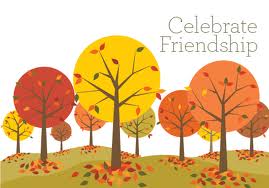 St. Paul’s United Church2016 Fall Newsletter